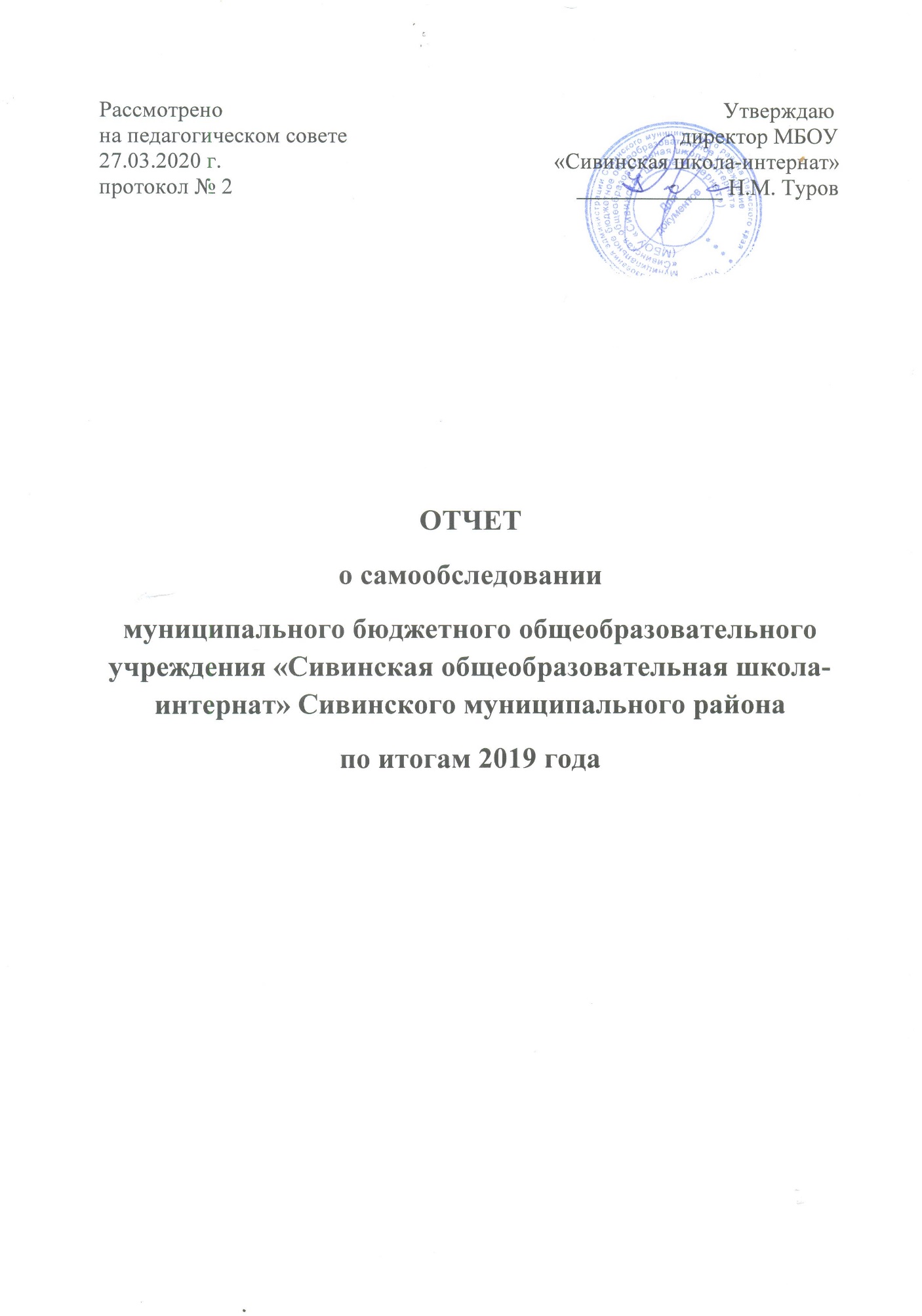 Рассмотрено                                                                                         Утверждаюна педагогическом совете                                                           директор МБОУ 27.03.2020 г.                                                           «Сивинская школа-интернат»протокол № 2                                                             _____________ Н.М. ТуровОТЧЕТо самообследовании муниципального бюджетного общеобразовательного учреждения «Сивинская общеобразовательная школа-интернат» Сивинского муниципального района по итогам 2019 года 1.Аналитическая частьСамообследование за 2019 календарный год  Муниципального бюджетного общеобразовательного учреждения «Сивинская  общеобразовательная школа-интернат» Сивинского муниципального района  проводилось в соответствии с Порядком проведения самообследования образовательной организацией, утверждённом Приказом Министерства образования и науки РФ от 14 июня 2013 г. N 462 "Об утверждении Порядка проведения самообследования образовательной организацией", с учётом изменений Порядка проведения  самообследования образовательной организации, утверждённый приказом Министерства образования и науки   РФ от 14 декабря 2017 года №1218,  от 10.12.2013 № 1324 «Об утверждении показателей деятельности образовательной организации, подлежащей самообследованию».Самообследование проводится ежегодно за предшествующий самообследованию календарный год в форме анализа. При самообследовании даётся оценка содержания образования и образовательной деятельности МБОУ «Сивинская школа-интернат», оцениваются условия реализации адаптированной основной образовательной программы, а также результаты реализации адаптированной основной образовательной программы. В своей деятельности Муниципальное бюджетное общеобразовательное учреждение «Сивинская общеобразовательная школа-интернат» руководствуется Конституцией Российской Федерации, Федеральным Законом «Об образовании в Российской Федерации» от 29 декабря 2012 г. № 273-ФЗ, нормативными актами Министерства просвещения Российской Федерации и Министерства образования и науки Пермского края, нормативными документами Управления образования администрации Сивинского муниципального района, Уставом школы.Деятельность школы осуществляется исходя из принципа неукоснительного соблюдения законных прав всех субъектов учебно-воспитательной деятельности. Образовательное учреждение стремится к максимальному учёту потребностей и склонностей обучающихся, интересов родителей в целях наиболее полного удовлетворения запросов указанных категорий потребителей образовательных услуг. В школе уделяется приоритетное внимание решению вопросов создания комфортных условий образовательной деятельности. Исходя из основных задач, главной целью педагогического коллектива было предоставление каждому обучающемуся права на получение образования в соответствии с психо-физическими возможностями, способностями и интересами.Общие сведения об образовательной организацииМБОУ «Сивинская школа-интернат» (далее – Школа) расположена в районном центре селе Сива. Контингент обучающихся школы-интерната составляет на конец учебного года 121 ребёнок из 4 сельских поселений, из 29 сёл и деревень.Основным видом деятельности Школы является реализация адаптированных основных общеобразовательных программ для детей с умственной отсталостью, в том числе программ для детей с лёгкой умственной отсталостью, умеренной, тяжёлой, глубокой умственной отсталостью, тяжёлыми и множественными нарушениями развития. 1.2. Система управления организациейУправление осуществляется на принципах единоначалия и самоуправления.Органы управления, действующие в Школе	В целях представления профессиональных интересов работников в управлении образовательной деятельностью создан Совет трудового коллектива. В целях учёта мнения обучающихся и родителей (законных представителей) несовершеннолетних обучающихся в Школе действуют Совет родителей и Совет Лидеров.Территория школы.МБОУ «Сивинская школа-интернат» находится в непосредственной близости к проезжей части автодороги.Территория образовательного учреждения благоустроена, освещена, огорожена, находится под видеонаблюдением.Оценка образовательной деятельностиОбразовательная деятельность в Школе организуется в соответствии с Федеральным законом от 29.12.2012 № 273-ФЗ «Об образовании в Российской Федерации», ФГОС образования обучающихся с умственной отсталостью (интеллектуальными нарушениями), СанПиН 2.4.2.3286-15 «Санитарно-эпидемиологические требования к условиям и организации обучения и воспитания в организациях, осуществляющих образовательную деятельность по адаптированным основным общеобразовательным программам для обучающихся с ограниченными возможностями здоровья», адаптированными основными образовательными программами для обучающихся с умственной отсталостью, включая учебные планы, годовые календарные графики, расписанием занятий.Анализ методической работыМетодическая тема: Развитие профессиональной и предметной компетентности педагогов как средства качественной реализации образовательных услуг в условиях перехода на ФГОС образования обучающихся с умственной отсталостью (интеллектуальными нарушениями)Цель: обеспечить развитие профессиональной и предметной компетентности всех педагогов образовательного учреждения как средства качественной реализации образовательных услуг.Задачи: 1. Осуществить анализ информации, характеризующей уровень профессиональной и предметной компетентности каждого педагога.2. Способствовать развитию мотивации педагогов на личностно-профессиональное саморазвитие.3. Обеспечить систему диагностики результатов профессиональной деятельности каждого педагога как показателя уровня развития профессиональной компетентности каждого педагога. Мероприятия по достижению поставленной цели и их  результаты:Основными составляющими элементами методической деятельности школы по созданию условий для введения ФГОС является:-оказание помощи учителям в реализации принципов инновационных и методических приёмов обучения и воспитания в рамках программы развития школы;- включение учителей в творческий педагогический поиск;- внедрение в практику работы школы результатов научных исследований и достижений передового опыта;- организация системы повышения квалификации педагогов;- доведение до сведения педагогов нормативных документов.	Для осуществления учебно-методической работы в Школе создано четыре методических объединения:− учителей начальных классов;− учителей старших классов;− учителей технологии;− воспитателей.	Координирует деятельность методических объединений Методический совет. Все педагоги активно участвовали в методической работе. Работа школьных МО проходила в соответствии с планом. Поставленные задачи реализовывались через различные формы работы, как традиционные, так и инновационные. Каждый педагог школы вёл работу над индивидуальными образовательными программами, на итоговых заседаниях все педагоги отчитались по работе над ними. Традиционным видом методической работы является проведение предметных недель, декад и акций, дней открытых дверей. В этом учебном году их прошло 6.  Педагоги школы ведут мониторинги по успеваемости, по развитию связной речи 1-4 кл., воспитанности и др. Данные мониторингов анализируются, чтобы в дальнейшем работать над устранением имеющихся проблем. Проводится большая работа по подготовке материалов выступлений, материалов портфолио, конкурсных материалов. С обобщением опыта работы на различных уровнях выше школьного выступило 9 педагогов (41 %) – столько же, как и в прошлом году. Понизилось количество педагогов, участвовавших в различных профессиональных конкурсах разного уровня очно и дистанционно – с 12педагогов (46%) в прошлом году до 7 педагогов (33%) в текущем.Обобщение педагогического опытаИнновационные проекты, реализуемые в школеПрофессиональные конкурсы Участие в детских интеллектуальных конкурсах3. Анализ результатов обучения3.1. Учебные планыОбразовательная деятельность школы регулировалась следующими учебными планами:1.Учебный план для 1-4 классов ФГОС образования обучающихся с умственной отсталостью (интеллектуальными нарушениями) (1 вариант).2. Учебный план для 5 – 9 классов обучающихся с лёгкой умственной отсталостью.3. Учебный план для обучающихся с умеренной, тяжёлой, глубокой умственной отсталостью «Особый ребёнок»4. Учебный план для 1-4 классов ФГОС образования обучающихся с умственной отсталостью (интеллектуальными нарушениями) (2 вариант).5. Учебные планы для 1 – 4 классов ФГОС НОО обучающихся с ОВЗ (варианты 8.3, 6.4)6. Индивидуальные учебные планы для индивидуального обучения на дому по медицинским показаниям.Учебный план состоит из двух частей – обязательной части и части, формируемой участниками образовательных отношений.Профильный труд в школе организован по четырём профилям: швейное дело, столярное дело, штукатурно-малярное дело, сельскохозяйственный труд. Часть учебного плана, формируемая участниками образовательных отношений (1 – 4 класс), обеспечивает реализацию особых (специфических) образовательных потребностей, характерных для данной группы обучающихся, а также индивидуальных потребностей каждого обучающегося. Во втором классе 3 часа из этой части учебного плана выделено на увеличение количества часов предметных областей «Язык и речевая практика», «Естествознание»: добавлено по 1 часу на изучение предметов русский язык, чтение, мир природы и человека. В третьем классе 3 часа из этой части учебного плана выделено на увеличение количества часов предметных областей «Язык и речевая практика», «Естествознание» и «Технология»: добавлено по 1 часу на изучение предметов русский язык, мир природы и человека и ручной труд. В четвёртом классе 3 часа из этой части учебного плана выделено на увеличение количества часов предметных областей «Язык и речевая практика», «Естествознание»: добавлено по 1 часу на изучение предметов русский язык, чтение, мир природы и человека.Часть учебного плана, формируемого участниками образовательных отношений (5 – 9 классы), предусматривала учебные занятия «Лозоплетение», «Краеведение», «Мой компьютер», «ОФП». Коррекционно-развивающая область учебного плана представлена индивидуальными и групповыми логопедическими занятиями, лечебной физкультурой, занятиями по развитию психомоторики и сенсорных процессов.Содержание коррекционно-развивающей области учебного плана представлено коррекционными занятиями (логопедическими, психокоррекционными, ритмикой). Всего на коррекционно-развивающую область отводится 7 часов в неделю в 1 (1 доп.) классе, по 6 часов во 2 – 4 классах. Организация занятий по направлениям внеурочной деятельности (нравственное, социальное, общекультурное, спортивно-оздоровительное) является неотъемлемой частью образовательного процесса. Спортивно-оздоровительное направление представляет кружок «Радуга здоровья», духовно-нравственное направление представляет «Психология для детей», общекультурное направление представляют кружки «Занимательная математика» и «Книжкины посиделки».Учебный план (вариант 2) для обучающихся с умеренной, тяжёлой, глубокой умственной отсталостью (интеллектуальными нарушениями) ориентирован на развитие личности, формирование общей культуры, соответствующей общепринятым нравственным и социокультурным ценностям, формирование необходимых для самореализации и жизни в обществе практических представлений, умений и навыков, позволяющих достичь обучающемуся максимально возможной самостоятельности и независимости в повседневной жизни.Учебный план (вариант 2) также состоял из двух частей:Обязательная часть, включала шесть образовательных областей, представленных десятью учебными предметами и коррекционно-развивающими занятиями.Часть, формируемая участниками образовательного процесса, включала: коррекционные курсы по сенсорному, двигательному развитию, формированию предметно-практических действий и альтернативной коммуникации и внеурочные мероприятия по направлениям: нравственное, трудовое, эстетическое и физическое воспитание.Индивидуальные учебные планы разрабатывались для обучения учащихся индивидуально на дому по медицинским показаниям и по специальной индивидуальной программе развития. Распределение часов на образовательные компоненты в индивидуальном плане осуществляется дифференцированно в соответствии со структурой дефекта. Учебная нагрузка не превышает предельно допустимого уровня. Учебные планы реализуют цель учреждения – обеспечение максимально возможной социализации для каждого обучающегося – через обучение основным общеобразовательным предметам и профильный труд, цель которого – социально-трудовая и бытовая адаптация и реабилитация школьников с умственной отсталостью.3.2. Выполнение учебного плана и образовательных программВсего в 2018 – 2019 учебном году в соответствии с календарным графиком работы - 34 учебные недели для 2-9 классов, 33 учебные недели для 1 класса. Анализ выполнения учебного плана по классам показывает, что процент его выполнения составил от 97,8% до 100%. Анализ выполнения учебного плана по образовательным компонентам показывает, что он выполнен на 100%.3.3. Статистика показателей за 2017–2019 годыПриведенная статистика показывает, что количество обучающихся школы снижается, при этом динамика успешного освоения адаптированных основных образовательных программ имеет небольшую отрицательную тенденцию. Считаем, что это связано с качественным изменением контингента детей, с организацией ежедневного подвоза части детей.3.4. Анализ посещаемости уроков. По сравнению с прошлым учебным годом идет небольшой рост пропусков учебных дней без уважительной причины: с 0,5 дня на одного ученика в 2017 – 2018 учебном году до 1,4 дня в 2018 – 2019 учебном году. Классными руководителями и социальным педагогом была организована профилактическая работа с учащимися, пропускающими занятия, в которой принимали участие не только педагоги школы, но и районные субъекты профилактики. Также идет небольшой рост количества пропущенных дней по болезни: с 9,6 дня на одного ученика в 2017 – 2018 учебном году до 10,4 дня в 2017 – 2018 учебном году.3.5. Итоги успеваемости и качества знанийПо итогам 2018-2019 учебного года качество знаний в целом по школе составило 49% (46 учеников, обучающихся на 4 и 5), на 5 % больше, чем в прошлом году. Успеваемость 99%. Показатели выше школьных – во 2 классе (75%, кл. рук. Суматохина И.А.), в 4 классе (80%, кл. рук. Мехоношина Е.Е.), в 6 классе (75%, кл. рук. Мальцева Л.Ф.), в 8 классе (54%, кл. рук. Макарова Т.С.).Качество выполнения административных контрольных работ по предметам.Основным инструментом оценки качества являются административные контрольные работы, которые предполагают систему заданий различного уровня сложности по русскому языку и  математике.Степень обученности по русскому языку.Степень обученности по математике.17 учащихся по русскому языку (16%) и 15 учащихся по математике (17,6%) выполнили контрольные работы на отлично.Контрольные работы имеют два уровня сложности, что позволяет осуществить индивидуальный дифференцированный подход в обучении, учащиеся   имеет возможность выбора варианта в соответствии со своими возможностями, но в анализе педагогов отсутствует  информация о личном росте учащихся (кто выполнил  все задания и какого уровня, улучшил или ухудшил ученик свои собственные результаты в сравнении с  первым полугодием).Для полноты информации учителя предметники в новом году должны формировать информацию по всем учащимся в классе, независимо от формы обучения. Вносить в анализ личные достижения учащихся (кто выполнил все задания и какого уровня, улучшил или ухудшил ученик свои собственные результаты в сравнении с  первым полугодием).3.6. Результаты итоговой аттестацииИз данных таблицы видно, что все выпускники, успешно справились с итоговой аттестацией и получили свидетельства об обучении. Показатели качества остаются высокими за последние три года. Один ученик (Чадов В.) закончил школу со справкой об обучении, несмотря на то, что все специалисты школы в комплексе старались приложить усилия для того, чтобы он получил свидетельство об обучении .3.7. Результаты реализации программы коррекционной работы:Система коррекционной работы в школе направлена на компенсацию недостатков развития, преодоление негативных особенностей эмоционально-личностной сферы, нормализацию и совершенствование учебной деятельности учащихся, повышение работоспособности, активизацию познавательной деятельности, привитие навыков самообслуживания, норм поведения в обществе, т.е. создание благоприятной среды для успешной социализации детей с ограниченными возможностями здоровья. Специальная (коррекционная) работа включает в себя логопедические занятия, специальные (коррекционные) занятия по развитию психомоторики и сенсорных процессов, по развитию познавательных процессов, лечебную физкультуру, социально-бытовую ориентировку. Коррекционные индивидуальные и групповые занятия проводятся по индивидуальным планам специалистов. Специалистами сопровождения разработан комплекс диагностического материала для обследования учащихся, результативность коррекционной работы проверяется тестированием в начале и в конце учебного года.Программа коррекционной работы была реализована через:1.Сопровождение  специалистов  по направлениям деятельности: - диагностика;-  индивидуальные и групповые занятия;-  консультации для родителей и педагогов.2.Коллективные творческие дела (КТД)-День Знаний, День Здоровья, День Учителя, Новый год, Ярмарка профессий, День Защитника Отечества, Международный Женский день, праздник птиц, мероприятия по ЗОЖ, День памяти, Последний звонок.3.Предметные недели в старших и начальных классах, экологии, трудового обучения.4.Внешнее взаимодействие школы с другими участниками образовательного процесса:Дом творчестваРайонный музейРайонный дом культурыРайонная библиотекаЦентр занятости населенияСельские поселенияКДНМедицинские учреждения (ЦРБ)ПМПКСоюз «СКОУ – добровольное объединение учащихся и педагогов 9  западных территорий Пермского края (Сива, Верещагино, Карагай, Обвинск, Краснокамск, Нытва, Сергино, Оханск, Очёр).Результаты коррекционной работы.	Дефектологическую помощь за период 2018-2019 у.г. получали обучающиеся начального этапа обучения. Всего 42 человека. Вся деятельность специалистов направлена на формирование, развитие и коррекцию познавательных, коммуникативных и деятельных компонентов личности ребенка с умственной отсталостью. Динамика развития учащихся школы по уровням развития относительно возрастных норм.Выводы:           -21 человек (17 %)   имеют низкий уровень развития относительно своей возрастной нормы; они осваивают программу по индивидуальным учебным планам, составленным с учетом их психо-физических возможностей.Коррекционно-развивающая работа психолога школы была направлена на создание социально- психологических условий для более успешного развития учащихся при помощи специально подобранных программ в соответствии с учебным планом школы.Коррекционно-развивающие занятия проводились по адаптированным рабочим программам в индивидуальной и групповой форме проведения. Занятия были направлены на коррекцию и развитие:-  коммуникативных   умений, необходимых для установления межличностных отношений со сверстниками   и педагогами;- устойчивой самооценки;- снижения уровня школьной тревожности;- снижения уровня агрессии; - формированию устойчивой   мотивации учебной деятельности; - коррекции и развитию познавательных психических процессов.За 2018-2019 учебный год проведено всего 163 групповых занятий со 1-6 классами. Со всеми группами была проведена диагностика эмоциональных состояний (Тест школьной тревожности Филипса, Цветовая диагностика Люшера, а также проективными методиками: «Человек под дождем», «ДДЧ», «Моя семья», «Школа»), по результатам данных, выявлены тревожные дети, с этими детьми были проведены дополнительные диагностики. Данная работа была проведена для подтверждения предыдущих данных. Тревожных детей на начало учебного года было выявлено 18 человек. Общая школьная тревожность по школе в норме, но чуть выше чем в прошлом году. Как обычно более высокие проценты по шкалам касающихся проверки знаний на уроках. Показатель по школе остается стабильным. На категорию тревожных детей уделяется больше внимания при проведении групповых занятий, организовываются индивидуальные консультации с учащимися и их родителями, а также с педагогами, которые взаимодействуют с данной категорией детей. Проводятся индивидуальные занятия на снижение уровня тревожности. Педагоги были ознакомлены с данными диагностики на ШМО. На производственных совещаниях. Групповые занятия в 7-9 классах проводятся по требованию педагогов и воспитанников. Социометрические данные донесены до педагогов на МО.Продолжается работа по направлению с отклоняющимся поведением в рамках личного проекта «Социальная практика». В ходе работы учащиеся получают позитивный социальный опыт. Были проведены индивидуальные социальные практики с учащимися 8 и 9 класса по проблемам правонарушений. С девушками 8-9 классов по профилактике раннего материнства, с детьми 2-5 классов по проблеме здоровье девочки, с мальчиками 2-5 классов о вреде курения и влияние на организм.В рамках социальной практики учащиеся привлекаются к организации различных акций направленных на ЗОЖ, на активную жизненную позицию. По данным диагностики отклоняющегося поведения в 2019 году процент детей с различными нарушениями в поведении остается стабильным с тенденцией снижения. Шкала склонности к самоповреждающему и саморазрушающему поведению остается стабильной в этом году. Анализируя ситуацию, можно сделать такие выводы: Проблема остается актуальной и по сей день.- Низкая педагогическая компетентность семей.- Доступность информации (интернет без фильтров в домашних условиях, и на сотовых телефонах, TV)-Такова ситуация в целом в обществе. -Безнаказанность и безответственность родителей и самих подростков.Работа в данном направлении ведется, проводятся консультации с родителями, с учащимися. На индивидуальную коррекционную работу заявлено было 9 человек. Проведено 74 индивидуальных занятий. Это дети с девиантным поведением, дети с суицидальными наклонностями, дети, попавшие в кризисную ситуацию (состоящие на учете). Особое внимание было приковано к проблеме насилия над несовершеннолетней. В кризисный период были проведены дебрифинги с педагогическими работниками и учащимися школы. Большая антикризисная работа была проведена с семьей жертвы.На начало учебного года было на внутреннем учете в 5-9 классах 2 ребенка, находящихся в группе риска по суицидальному поведению. С данными детьми были проведены профилактические мероприятия на снижение уровня суицидального риска. В течение всего учебного года находятся под наблюдением и приглашаются на индивидуальные консультации как сами воспитанники, так и их родители. Консультативная работа проводилась форме индивидуальной и групповых консультаций. Проведено 157 индивидуальная консультаций, из них 56 с родителями, 79 с учащимися, 22 с педагогическими работниками. Проведено 20 групповых консультаций, 13 с детьми (по профориентации, о вреде курения, алкоголизма, об успешности), 5 с родителями, 2 с педагогами. Большая работа была проведена с детьми, имеющими множественные нарушения. (Особые). 3.8.Внешняя оценка качества знаний учащихся сделана на основании результатов ежегодного тестирования учащихся в рамках «СОЮЗА» среди учащихся 5, 8, 9 классов и ежегодных  ученических конкурсов «Всезнайка» и «Старты Надежд»Результаты промежуточной аттестации учащихся 5, 8, 9-х  классов в рамках СОЮЗА СКШ за 2018 – 2019 у.г.5 класс9класс8   класс В конкурсе «Всезнайка», проходившем в г. Краснокамске, принимали участие 10 школ. Ежегодно школа находится в числе лидеров по количеству призовых мест и в общекомандном зачёте. Второй год к конкурсным состязаниям привлечены учащиеся 2-х классов. Учащиеся 7 классов получили возможность принять участие в двух номинациях: биология и география.  В этом конкурсе школу представляли:-в номинации для 2 классов, межпредметная – Федосеев Максим, 2 место, подготовила Суматохина И.А.;- в номинации «Окружающий мир и ручной труд» - Мальцев Сергей (3 класс), сертификат участника, подготовила для участия в конкурсе  Мехоношина Н.В.;- в номинации «Русский язык и Математика» - Сединин Степан (4 класс), сертификат участника, подготовила для участия в конкурсе Мехоношина Е.Е.;- в номинации «Математика» - Мальцева Любовь (6 класс), заняла 3 место. Подготовила к конкурсу Макарова Т.С.;- в номинации «Биология» - Чадов Владислав (7 класс), занял 2 место. Подготовила к конкурсу  Сурикова С.В.;- в номинации «География» - Чупин Андрей (7 класс), занял 1 место. Подготовила к конкурсу  Сурикова С.В.;- в номинации «История» - Химей Борис (8 класс), занял 1 место. Подготовила к Белоногова Т.П.;- в номинации «Письмо» - Сосунова мария (8 класс), сертификат участника, подготовила Белоногова Т.П.4.Воспитательная работаВ 2019 году школа провела работу по профилактике употребления психоактивных веществ (ПАВ), формированию здорового образа жизни и воспитанию законопослушного поведения обучающихся. Мероприятия проводились с участием обучающихся и их родителей.Проводилась систематическая работа с родителями по разъяснению уголовной и административной ответственности за преступления и правонарушения, связанные с незаконным оборотом наркотиков, незаконным потреблением наркотиков и других ПАВ.Направления воспитательной работы:Формирования экологической культуры здорового и безопасного образа жизниЦель:- воспитание экологического сообразного поведения в быту и природе, безопасного для человека и окружающей среды; - формирование положительного отношения к здоровому образу жизни; - развитие навыков гигиены и соблюдения режима дня.Музыкально-эстетическое воспитаниеЦель: -эстетическое воспитание, формирование духовной культуры личности, приобщение к общечеловеческим ценностям.Гражданско - патриотическое воспитание, социализация; Цель:-воспитание гражданина, любящего свою Родину, знающего свои права и обязанности и уважающего права других людей.Духовно-нравственное и эмоциональное развитиеЦель- формирование представлений о нравственности и опыте взаимодействия со сверстниками и взрослыми в соответствии с общепринятыми нравственными нормами;- привитие основополагающих принципов нравственности на основе православных, патриотических, культурно-исторических традиций России;Профориентация, самоопределение и трудовое воспитание Цель:-воспитание готовности выпускников школы к обоснованному выбору профессии, жизненного пути с учетом их склонностей, способностей, состояния здоровья.Спортивно - оздоровительное направление; Цели:- развитие потребности заниматься физкультурой и спортом;- воспитание потребности в здоровом образе жизни;4.1.Занятость 4.2.Участие в районных,  краевых,  всероссийских мероприятиях:            в районных мероприятиях Проведённые общешкольные мероприятия  «Россия- родина моя» Урок мужества, просмотр фильма ДК «Вперёд, мальчишки!» Спорт. «Неделя здоровья» Конкурс чтецов «О Сиве-строчками поэтов» «Декада знаний «Хочу всё знать»Участие в волонтёрской деятельности.    Прослеживается снижение показателей: «Учебная деятельность» и «Профессионально - трудовая готовность» на 1%;«Личностные особенности» - снижение  на 4%  «Эмоционально-волевая сфера» на 4%; «Ответственность, исполнительность» на 5%;  «Культура поведения» на 4%;«СБ навыки» снизились на 4 % На снижении показателей сказалось совмещение групп во внеурочное время и разрозненность требований, а так же подвоз  части детей. Малым коллективам необходимо учесть снижение показателей в своих классах и направить работу на улучшение показателей. 5. Оценка кадрового обеспеченияпо стажу (педагогическому) на июнь 2019 годапо образованию на июнь 2019 годакатегорийность на июнь 2019 годааттестация 2018-2019 учебного года Выводы:Основу педколлектива составляют педагоги с большим педагогическим стажем. Более половины коллектива имеет высшее образование. В 2019 году закончили свою профессиональную деятельность 5 педагогов (Мехоношина Е.Е., Мачульская А.П., Поносова Над.Вас., Сурикова Н.В., Поносова Нат.Вл.). В течение учебного года продолжалась работа по подготовке кадров в очной и дистанционной формах: учитель Мальцева Л.Ф. на курсах профессиональной переподготовки получила квалификацию «Учитель русского языка и литературы»; кроме этого, библиотекарь школы Караваева Г.В. получила квалификацию «Учитель начальных классов». 14 педагогов (61%) прошли различные курсы повышения квалификации от 32 до 108 часов по профилю деятельности, по тематике ФГОС ОВЗ. Кроме этого, один педагог продолжает получать высшее образование по специальности «Логопедия». Таким образом, 15 педагогов (65%) на сегодняшний день имеют профильное дефектологическое образование/переподготовку, 100% педагогов имеют документы о прохождении КПК. Проблемой остаётся обучение педагогов пенсионного возраста.Аттестация в 2018-2019 учебном году прошла в соответствии с планом – один педагог подтвердил первую квалификационную категорию (Васильева Т.М.), один педагог впервые получил высшую квалификационную категорию (Мехоношина Н.В.) В течение года работала школьная аттестационная комиссия. В соответствии с графиком аттестованы на соответствие занимаемой должности два педагога – Белоногова Т.П., Мачульская А.П. (В текущем году истёк срок действия их первой категории). Возросло количество неаттестованных учителей до 5 человек по нескольким причинам: один педагог вернулся в школу после длительного перерыва (Неволин А.И.), три педагога в 2018 – 2019 учебном году сменили основные должности, по которым они были аттестованы (Блинова Е.В., Суматохина И.А., Мотырева О.И.). Ещё один педагог остаётся неаттестованным (Мандрик Н.В.), т.к. не подлежит процедуре аттестации на соответствие занимаемой должности согласно действующим нормативным актам. Аттестация этих педагогов будет включена в план работы школьной аттестационной комиссии в соответствии с нормативными сроками6.Оценка учебно-методического и библиотечно-информационного обеспеченияКнижный фонд – 4665В том числе учебников – 781Число читателей – 127Число посещений – 1424Число книговыдачи –1208В течение учебного года школьная библиотека работала по плану, утвержденному администрацией школы. Одна из главных задач, поставленных библиотекой на этот учебный год - это социальная адаптация и интеграция детей с ограниченными возможностями здоровья в современное общество через использование библиотечно-информационных ресурсов. Работа библиотеки была направлена на развитие и поддержку в детях привычки и любви к чтению, потребность пользоваться библиотекой в течение всего учебного периода. Для реализации этой задачи в течение года применялись различные формы и методы, как в информационной, так и в методической работе. Базовой основой информационной и методической работы являются книжные выставки, обзоры педагогической и методической литературы для педагогического состава, индивидуальные беседы у выставок.В библиотеке оформляются разнообразные выставки к юбилейным и знаменательным датам.Постоянные: «Мой Пермский край», «Русь, Россия, Родина!» Систематические: «Осень – рыжая подружка», «При солнышке тепло, при матери добро!», «День рождения Деда Мороза», «Знай свои права», «Мы за здоровый образ жизни», «Космос. Мечты. Открытия», «Детские журналы – это интересно!».К знаменательным датам: «Обязаны помнить», «Борис Заходер - детям», «Душа хотела б быть звездой...», «Что ты знаешь о Гайдаре?», «Денискин папа. В.Ю. Драгунский», «П.П. Бажов», «День памяти А.С. Пушкина», «Профессия – учитель», «100 лет ВЛКСМ».Выставки: «Я в школе, я дома, я среди друзей!», «Милая, добрая, нежная», «Герои земли Сивинской».Библиотекарем были разработаны: информационный буклет «А.С. Пушкин», памятка «Три символа на фоне России», памятка «Десять причин читать».Проводились беседы: «Правила пользования библиотекой», «Как правильно выбирать книги», «Знакомство с Борисом Заходером», «А.П. Гайдар – жизнь и творчество». Были проведены библиотечные уроки «Чудесная страна библиотека», «Душа хотела б быть звездой…», «Великий поэт великой России».Очень плодотворно прошла беседа с учениками 8 - 9 классов о творчестве Ф.И. Тютчева. Ребята с интересом читали стихи этого замечательного русского поэта. И, что самое главное, им захотелось поближе познакомиться с творчеством Ф.И. Тютчева.Интересно прошла викторина по сказкам «Сказочные герои» в 6 классе. Все ребята активно участвовали в игре.Были организованы встречи с библиотекарем из Сивинской районной библиотеки: «100 лет ВЛКСМ», «Презентация новой книги».Информационная работа с учащимися проводится в течение всего учебного года. Была оказана методическая помощь учащимся и преподавателям при выполнении творческих работ, велась подборка материала к праздничным мероприятиям и классным часам, к знаменательным событиям.В библиотеке ведётся картотека поступления периодических изданий, картотека учебной литературы.Своевременно оформлялась подписка на периодические издания. Проводилось комплектование фонда учебной литературой.Библиографические справки, преимущественно тематические, выполнялись по запросам обучающихся и педагогов. Систематически проводились беседы о прочитанном, рекомендательные беседы о сохранности школьных книг и учебников. Была проведена работа по проверке и списанию учебной литературы. Списаны рабочие тетради 48 экземпляров, готовятся на списание учебники и художественная литература. Для учеников начальных классов были заказаны новые тетради, а для учеников 4 класса были заказаны учебники.В октябре был оформлен централизованный заказ на покупку 110 экземпляров учебников для начальных классов. 12.03.2019 библиотекарь принял участие в вебинаре по закупке учебной литературы. Был сделан заказ на рабочие тетради и учебники по предметам через представителя издательства «Просвещение» на учебники 9 шт. и рабочие тетради по предметам для начальной школы 80 шт.В период с 29 апреля по 20 мая 2019 года была проведена работа по мониторингу оснащения школьных библиотек учебной литературой. Было обработано 71наименование учебников в базе.Поступление художественной литературы в библиотеку не было. Хотелось бы пополнить фонд библиотеки хорошими новыми книгами.Все мероприятия, проводимые библиотекой, были нацелены на литературное, историческое, толерантное просвещение школьников, содействующее патриотическому, нравственному, эстетическому воспитанию и формирующее привлекательный образ книги и чтения.7. Оценка материально-технической базыМатериально-техническое обеспечение школы позволяет реализовывать в полной мере образовательные программы. В школе оборудованы 14 учебных кабинетов, включая мастерские по столярному делу, швейному делу, штукатурно-малярному делу. 13 кабинетов оснащены современной мультимедийной техникой – проекторами, ноутбуками. Техника устаревает и требует замены. Имеется 2 интерактивные доски, 1 интерактивный стол. В логопедический кабинет поступило оборудование через Министерство образования и науки Пермского края.Занятия по физкультуре проводятся на спортивном поле и в зале ДЮСШ. Имеется столовая на 60 посадочных мест, интернат, школьный учебно-опытный участок.Результаты анализа показателей деятельности организацииДанные приведены по состоянию на 29 декабря 2019 года.Наименование образовательной организацииМуниципальное бюджетное общеобразовательное учреждение «Сивинская общеобразовательная школа-интернат», МБОУ «Сивинская школа-интернат»РуководительНиколай Михайлович ТуровАдрес организацииПермский край, с. Сива, ул. Советская, д.28Телефон, факс8 34277 21339Адрес электронной почтыInterkor8@mail.ruУчредительУправление образования администрации Сивинского муниципального районаДата создания1962 годЛицензияЛицензия, действующая бессрочно серия 59 Л01 № 0002841 регистрационный № 4953 от 12.02.2016Наименование органаФункцииДиректорКонтролирует работу и обеспечивает эффективное взаимодействие организации, утверждает штатное расписание, отчётные документы организации, осуществляет общее руководство ШколойПедагогический советОсуществляет текущее руководство образовательной деятельностью Школы, в том числе рассматривает вопросы:− планирования образовательного процесса;− регламентации образовательных отношений;− разработки образовательных программ;− выбора учебников, учебных пособий, средств обучения и воспитания;− материально-технического обеспечения образовательного процесса;− аттестации, повышения квалификации педагогических работников;− координации деятельности методических объединенийОбщее собрание работниковРеализует право работников участвовать в управлении образовательной организацией, в том числе:− участвовать в разработке и принятии коллективного договора, Правил трудового распорядка, изменений и дополнений к ним;− принимать локальные акты, которые регламентируют деятельность образовательной организации и связаны с правами и обязанностями работников;− разрешать конфликтные ситуации между работниками и администрацией образовательной организации;− вносить предложения по корректировке плана мероприятий организации, совершенствованию её работы и развитию материальной базы№ФИО, чей опыт был обобщенТема обобщенного опытаГде обобщался опыт 1Атконова М.А.Волшебный мир сенсорной комнаты Районный семинар-практикум2Мехоношина Н.В.Выступление: Использование интерактивного стола на уроках и во внеурочной деятельности с детьми, имеющими УО (ИН)Районный фестиваль педагогических идей3Гончарова С.В., Блинова С.В.Презентация проекта: Путь к жизненному успехуРайонный фестиваль педагогических идей4Мальцева Л.Ф.Стендовый доклад: Краеведение в духовно-нравственном воспитании обучающихся с УО (ИН)Районный фестиваль педагогических идей5Добровлянина Т.А. Стендовый доклад: Создание коррекционно-развивающей среды через реализацию проекта «Мебель из бросового материала»Районный фестиваль педагогических идей6Сурикова С.В.Выступление: Мотивация как условие повышения успешности учеников на уроках биологииXXIV зональная научно-практическая конференция «Образование и воспитание детей с ОВЗ: достижения, проблемы, перспективы»,  г. Нытва7Макарова Т.С.Мастер-класс: Использование интерактивных методов обучения на уроках математикиXXIV зональная научно-практическая конференция «Образование и воспитание детей с ОВЗ: достижения, проблемы, перспективы»,  г. Нытва8Сединина М.А.Выступление: Развитие способностей обучающегося с тяжёлой умственной отсталостью через декоративно-прикладное творчествоXXIV зональная научно-практическая конференция «Образование и воспитание детей с ОВЗ: достижения, проблемы, перспективы»,  г. Нытва9Фистина Т.В.Мастер-класс: Активизация учебного процесса на уроках музыки XXIV зональная научно-практическая конференция «Образование и воспитание детей с ОВЗ: достижения, проблемы, перспективы»,  г. Нытва№название проекта (эксперимента) сроки реализации ответственный1«Путь к жизненному успеху»2019 – 2020 уч.годГончарова С.В., Блинова Е.В.2«Наша гордость, наша слава. Герои Великой отечественной войны в названии улиц с. Сива»2019 – 2020 уч.годНиколаева Е.А.3«Обелиски»Апрель – май2019 годМО воспитателей4«Песни Победы»Май, 2019 МО воспитатели 5«Умные слова»2019-2020год.Лучникова Е.В.№название конкурсаУровень ФИО педагогарезультат1-2Районный конкурс инновационных образовательных проектовРайонный, заочныйБлинова Е.В., Гончарова С.В.2 место 3-4Районный конкурс инновационных образовательных проектовРайонный, заочныйПолудницына В.В., Поносова Н.В.сертификат 5Районный конкурс инновационных образовательных проектовРайонный, заочныйТютикова Н.В.сертификат 6Районный конкурс инновационных образовательных проектовРайонный, заочныйМальцева Л.Ф.сертификат 7Районный конкурс инновационных образовательных проектовРайонный, заочныйМехоношина Н.В.сертификат 8-9Районный профессиональный конкурс «Лучшая разработка коррекционного занятия с детьми с ОВЗ» среди учителей-логопедов и учителей-дефектологов РайонныйМандрик Н.В.Полудницына В.В.сертификат 10-11II Краевая Олимпиада для педагогов, специалистов ОО Пермского края, работающих с детьми с ОВЗ и детьми-инвалидамиКраевойМальцева Л.Ф.Мехоношина Н.В.сертификат12III Всероссийский правовой (юридический) диктантКраевой, заочныйМальцева Л.Ф.сертификат №КонкурсПризеры и победителиПризеры и победителиПризеры и победители№КонкурсУченик Результат Учитель  1Межмуниципальный конкурс «Всезнайка», русский язык, математикаФедосеев Максим2Суматохина И.А.2Межмуниципальный конкурс «Всезнайка», математикаМальцева Любовь3Макарова Т.С.3Межмуниципальный конкурс «Всезнайка», географияЧупин Андрей1Сурикова С.В.4Межмуниципальный конкурс «Всезнайка», биологияЧадов Владислав2Сурикова С.В.5Межмуниципальный конкурс «Всезнайка», историяХимей Борис1Белоногова Т.П.Всего 7 участников5 призовых мест5 призовых мест6IX межмуниципальный конкурс «Профессиональное мастерство», столярное делоХимей Борис1Блинов Ю.В.Всего 2 участника1 призовое место1 призовое место7Краевой открытый конкурс учебно-проектных, творческих и практических работ обучающихся с ОВЗ «Хочу все знать и уметь»Гуляева Екатерина1Сединина М.А.Всего 2 участника1 призовое место1 призовое место№ п/пПараметры статистики2016-2017 учебный год2017-2018 учебный год2018-2019 учебный год1Количество обучавшихся на конец учебного года1321251212Количество окончивших учебный год на «4» и «5»5246363Качество обучения,%494446ПериодПропущено всего днейПропущено по болезниПропущено без причины3-4 четверти 2018-2019 учебного года720603841-2 четверти 2019-2020 учебного года72366224Всего за 2019 год14431265108КлассСОУ в %Количество 5Учитель2731Суматохина И.А.343-Мехоношина Н.В.451-Мехоношина Е.Е.5702Васильева Т.М.6652Мальцева Л.Ф.7652Мальцева Л.Ф.8745Белоногова Т.П.9685Белоногова Т.П.КлассСОУ в %Количество 5Учитель264-Суматохина И.А.343-Мехоношина Н.В.4652Мехоношина Е.Е.5643Васильева Т.М.6663Макарова Т.С.7602Макарова Т.С.8623Макарова Т.С.9612Макарова Т.С.ПрофильУчительКоличество учащихся Количество сдавших на 5 и 4Количество сдавших на 3Количество сдавших на 2Качество в %Швейное  делоПоносова Н.В.66--100Малярное делоДобровлянина Т.А.1073-70Уровни развития относительно возрастной нормы1 класс2 класс3 класс4 класс5 класс6 класс7 класс8 класс9 классНизкий уровень развития2 3 22 4 2 411 Уровень средний, выше среднего 1049101312 1217 17 2018-192017-182016-17Шкала установки на социально-желательные ответы49,248,149,3Шкала склонности к нарушению норм и правил54,35252,3Шкала склонности к аддиктивному поведению40,239,841,2Шкала склонности к самоповреждающему и саморазрушающему поведению36,834,248,1Шкала склонности к агрессии и насилию52,251,354,2Шкала волевого контроля эмоциональных реакций53,152,251,2Шкала склонности к делинквентному поведению49,148,147,3 предметколичество человек,прошедших аттестацию% качестваколичество 5количество 4количество 3количество 2письмо12833720математика12753621 предметколичество человек, прошедших аттестацию% качестваколичество 5количество 4Количество 3количество 2Письмо и р.р.1687,531111Математика16562752Обществознание1687,541020профильколичество человек, прошедших аттестацию% качестваколичество 5количество 4количество 3количество 2профиль: столярное дело61003300 профиль: сельскохозяйственный труд81002600Внеурочная деятельностьДополнительное образованиеДополнительное образованиеШкольная занятостьвсего охват 104 чел 87%     Д/О 24 чел.- 20%всего охват 104 чел 87%     Д/О 24 чел.- 20%всего охват 104 чел 87%     Д/О 24 чел.- 20%всего охват 104 чел 87%     Д/О 24 чел.- 20%1-4 кл. «Занимательная математика», «Радуга здоровья», «Этика» «Книжкины посиделки»      Охват 34 человекДТ«Природа и фантазия»«Акварелька»«Планета детства»Охват 24 человек«Все цвета жизни» 6-9 кл., 40 чел.«Радуга здоровья» 5 – 9 кл., 48 чел«Дорога в жизнь» 6-7 кл., 20 чел.«Выпускник» 9 кл, 15 чел.Вол/отр .«Дари добро»  25 чел.«Мой компьютер»  6 чел.«Краеведение» 28 чел. «Лозоплетение» 14 чел. «Лыжные гонки» 23чел.ДК«Калейдоскоп фантазий» 14 чел.«Все цвета жизни» 6-9 кл., 40 чел.«Радуга здоровья» 5 – 9 кл., 48 чел«Дорога в жизнь» 6-7 кл., 20 чел.«Выпускник» 9 кл, 15 чел.Вол/отр .«Дари добро»  25 чел.«Мой компьютер»  6 чел.«Краеведение» 28 чел. «Лозоплетение» 14 чел. «Лыжные гонки» 23чел.ДК«Калейдоскоп фантазий» 14 чел.Районные Краевые, зональныеВсероссийскиемеждународные1 место  18582 место7823 место333участие563+2 команд.5КлассI четвертьII четвертьIII четвертьIV четверть1-2Развлечение для родителей с детьми Развлечение для родителей с детьми Развлечение для родителей с детьми До свидания, первый класс! 3Азбука безопасности «Весна, весна на улице»4«Осенний калейдоскоп»«Детские олимпийские игры. День здоровья»5«Красный. Жёлтый. Зелёный»«Мы за ЗОЖ»6« Разговор о России»9 мая «По страницам военных лет»                      7Праздничный концерт ко Дню учителя                       День защитников Отечества8Праздничный концерт ко Дню 8 марта9«Новогоднее ассорти»Выпускные мероприятияКоличество учителей (всего)0-5 лет0-5 лет6-10 лет6-10 лет11-20 лет11-20 лет21-30 лет21-30 летсвыше 30свыше 30Количество учителей (всего)Кол-во  %Кол-во%Кол-во%Кол-во%Кол-во%23--297311043417Количество  учителей (всего)Среднее Среднее Среднее  специальноеСреднее  специальноеНеполное  высшееНеполное  высшееВысшее Высшее Количество  учителей (всего)кол-во%кол-во%кол-во%кол-во%23--1043--1357Всего  педагоговБез   категорииБез   категорииСоответствие занимаемой должностиСоответствие занимаемой должностиIкатегорияIкатегорияВысшаякатегорияВысшаякатегорияКол-во%Кол-во%Кол-во%Кол-во%23522417835626Количество  педагогов, подавших заявлениена аттестациюКоличество  педагогов, подтвердивших соответствие занимаемой должностиКоличество  педагогов, аттестованных на I категориюКоличество  педагогов, аттестованных на высшую категорию2211ПоказателиЕдиница измеренияКол-воОбразовательная деятельностьОбразовательная деятельностьОбразовательная деятельностьОбщая численность учащихсячеловек120Численность учащихся по адаптированной образовательной программе начального общего образованиячеловек39Численность учащихся по адаптированной образовательной программе основного общего образованиячеловек81Численность учащихся по образовательной программе среднего общего образованиячеловек0Численность (удельный вес) учащихся, успевающих на «4» и «5» по результатам промежуточной аттестации, от общей численности обучающихсячеловек (процент)46 (49%)Средний балл ГИА выпускников 9 класса по русскому языкубалл0Средний балл ГИА выпускников 9 класса по математикебалл0Средний балл ЕГЭ выпускников 11 класса по русскому языкубалл0Средний балл ЕГЭ выпускников 11 класса по математикебалл0Численность (удельный вес) выпускников 9 класса, которые получили неудовлетворительные результаты на ГИА по русскому языку, от общей численности выпускников 9 классачеловек (процент)0 (0%)Численность (удельный вес) выпускников 9 класса, которые получили неудовлетворительные результаты на ГИА по математике, от общей численности выпускников 9 классачеловек (процент)0 (0%)Численность (удельный вес) выпускников 11 класса, которые получили результаты ниже установленного минимального количества баллов ЕГЭ по русскому языку, от общей численности выпускников 11 классачеловек (процент)0 (0%)Численность (удельный вес) выпускников 11 класса, которые получили результаты ниже установленного минимального количества баллов ЕГЭ по математике, от общей численности выпускников 11 классачеловек (процент)0 (0%)Численность (удельный вес) выпускников 9 класса, которые не получили аттестаты/, от общей численности выпускников 9 классачеловек (процент)0 (0%)Численность (удельный вес) выпускников 11 класса, которые не получили аттестаты, от общей численности выпускников 11 классачеловек (процент)0 (0%)Численность (удельный вес) выпускников 9 класса, которые получили аттестаты с отличием, от 
общей численности выпускников 9 классачеловек (процент)0 (0%)Численность (удельный вес) выпускников 11 класса, которые получили аттестаты с отличием, от 
общей численности выпускников 11 классачеловек (процент)0 (0%)Численность (удельный вес) учащихся, которые принимали участие в олимпиадах, смотрах, конкурсах, от общей численности обучающихсячеловек (процент)26 (22%)Численность (удельный вес) учащихся – победителей и призеров олимпиад, смотров, конкурсов от общей численности обучающихся, в том числе:человек (процент)− регионального уровнячеловек (процент)0 (0%)− федерального уровнячеловек (процент)0 (0%)− международного уровнячеловек (процент)0 (0%)Численность (удельный вес) учащихся по программам с углубленным изучением отдельных 
учебных предметов от общей численности обучающихсячеловек (процент)0 (0%)Численность (удельный вес) учащихся по программам профильного обучения от общей 
численности обучающихсячеловек (процент)0 (0%)Численность (удельный вес) учащихся по программам с применением дистанционных 
образовательных технологий, электронного обучения от общей численности обучающихсячеловек (процент)0 (0%)Численность (удельный вес) учащихся в рамках сетевой формы реализации образовательных 
программ от общей численности обучающихсячеловек (процент)0 (0%)Общая численность педработников, в том числе количество педработников:Человек (процент)− с высшим образованиемЧеловек (процент)13(57%)− высшим педагогическим образованиемЧеловек (процент)13(57%)− средним профессиональным образованиемЧеловек (процент)10(43%)− средним профессиональным педагогическим образованиемЧеловек (процент)10(43%)Численность (удельный вес) педработников с квалификационной категорией от общей
численности таких работников, в том числе:человек (процент)− с высшейчеловек (процент)6 (26%)− первойчеловек (процент)8 (35%)Численность (удельный вес) педработников от общей численности таких работников с 
педагогическим стажем:человек (процент)− до 5 летчеловек (процент)0− больше 30 летчеловек (процент)4 (17%)Численность (удельный вес) педработников от общей численности таких работников в возрасте:человек (процент)− до 30 летчеловек (процент)0− от 55 летчеловек (процент)3 (13%)Численность (удельный вес) педагогических и административно-хозяйственных работников, 
которые за последние 5 лет прошли повышение квалификации или профессиональную 
переподготовку, от общей численности таких работниковчеловек (процент)23 (100%)Численность (удельный вес) педагогических и административно-хозяйственных работников,
которые прошли повышение квалификации по применению в образовательном процессе ФГОС,
от общей численности таких работниковчеловек (процент)15(71%)ИнфраструктураИнфраструктураИнфраструктураКоличество компьютеров в расчете на одного учащегосяединиц0,198Количество экземпляров учебной и учебно-методической литературы от общего количества 
единиц библиотечного фонда в расчете на одного учащегосяединиц6,4Наличие в школе системы электронного документооборотада/нетнетНаличие в школе читального зала библиотеки, в том числе наличие в ней:да/нетнет− рабочих мест для работы на компьютере или ноутбукеда/нетнет− медиатекида/нетда− средств сканирования и распознавания текстада/нетда− выхода в интернет с библиотечных компьютеровда/нетда− системы контроля распечатки материаловда/нетнетЧисленность (удельный вес) обучающихся, которые могут пользоваться широкополосным интернетом не менее 2 Мб/с, от общей численности обучающихсячеловек (процент)0 (0%)Общая площадь помещений для образовательного процесса в расчете на одного обучающегосякв. м7,94